UROLÓGIA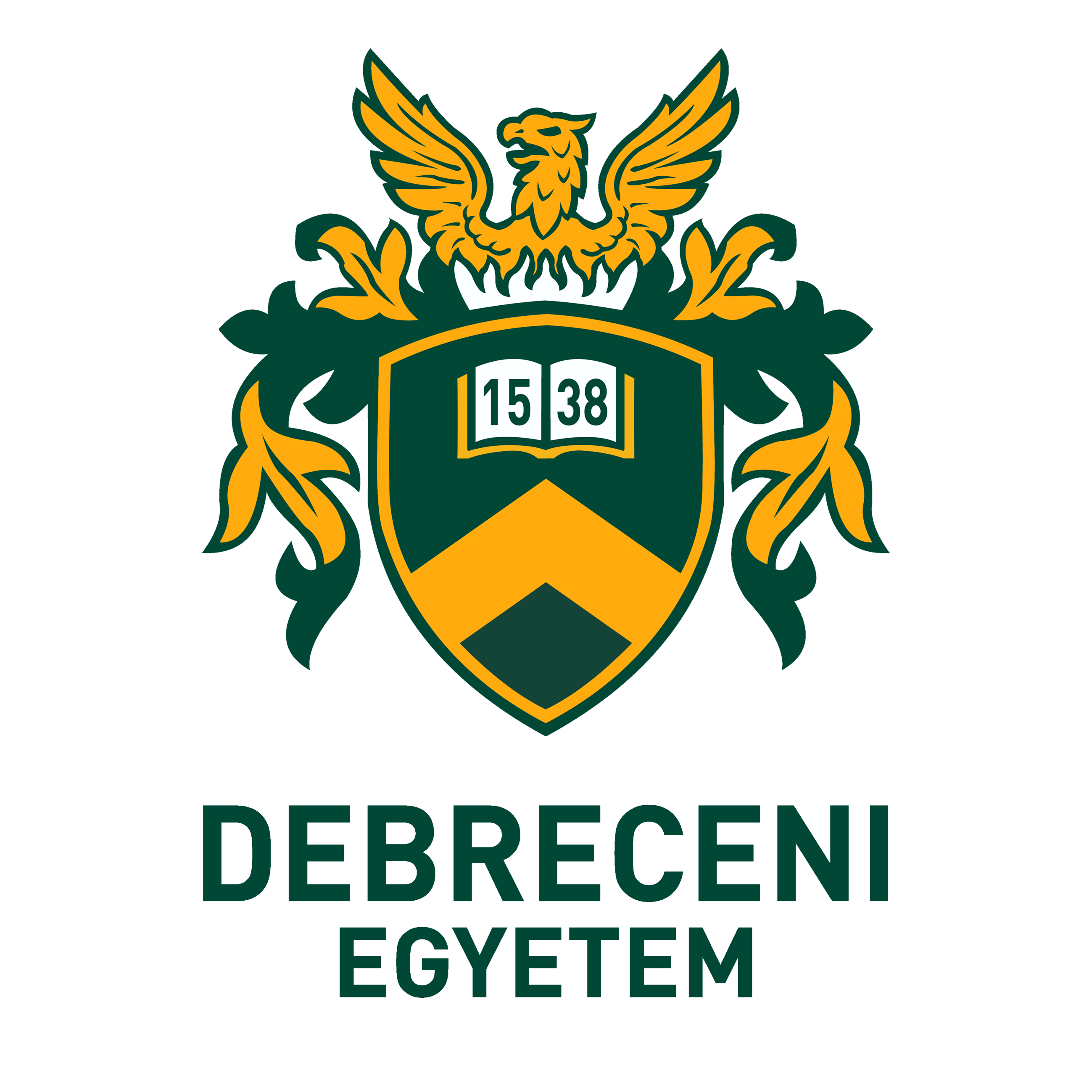 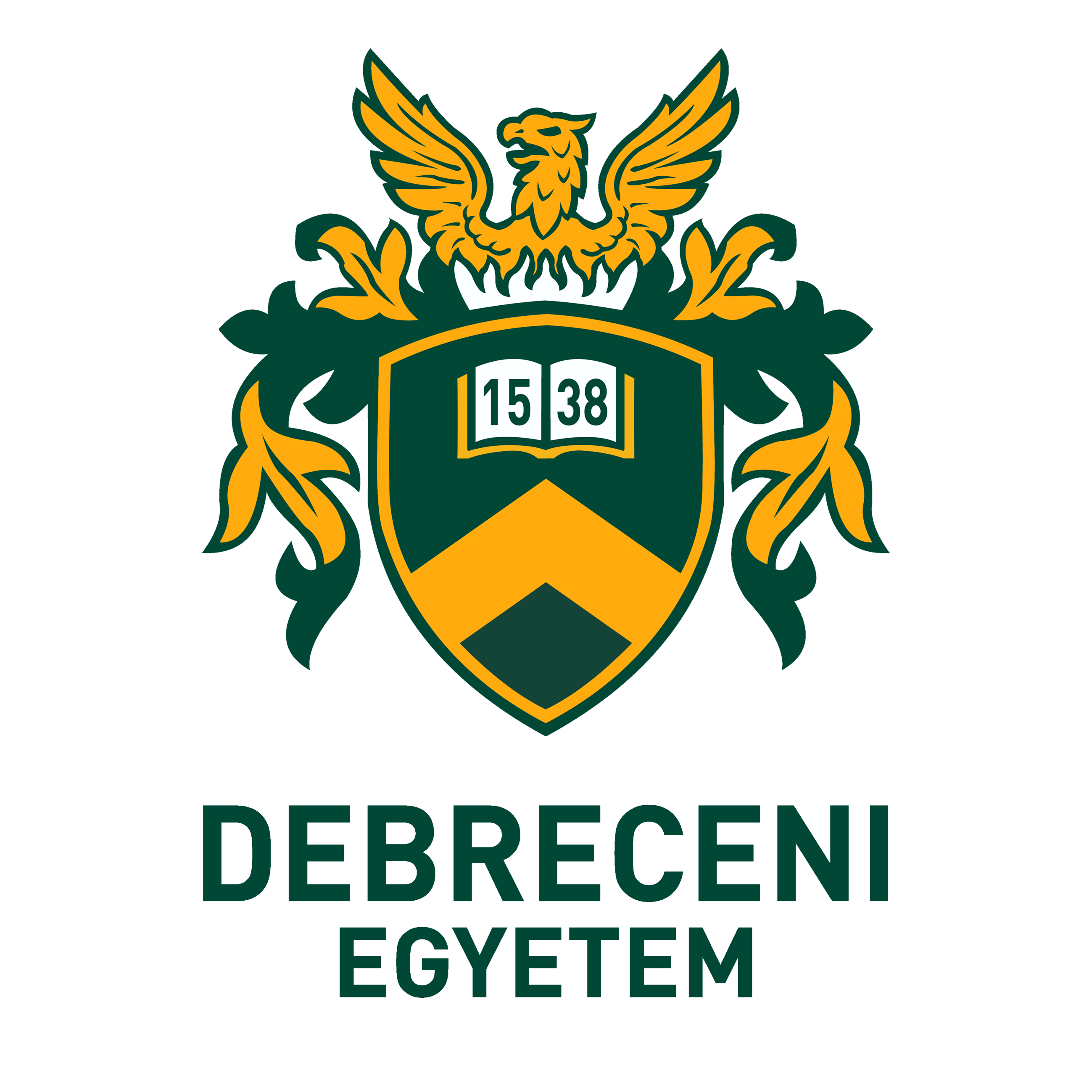 SZAKORVOS KÉPZÉS BEAVATKOZÁSOKRA VONATKOZÓ KÖVETELMÉNYRENDSZEREA szakképzés időtartama: 60 hó     A szakképzési időtartam alatt teljesítendő részvizsgák száma: 5 dbA 2022. szeptember 1.-től hatályos 22/2012. (IX.14.) EMMI rendeletben meghatározott, a szakvizsga letételéhez szükséges beavatkozások listája:Az első részvizsga letételéhez előirt beavatkozások, tevékenységek: A második részvizsga letételéhez előirt beavatkozások, tevékenységek:A harmadik részvizsga letételéhez előirt beavatkozások, tevékenységek:A negyedik részvizsga letételéhez előirt beavatkozások, tevékenységek:Az ötödik részvizsga letételéhez előirt beavatkozások, tevékenységek:Külön beavatkozási lista tartozik a sürgősségi betegellátó osztályon, a mentőszolgálatnál töltendő gyakorlat, valamint az intenzív terápiás osztályon letöltendő gyakorlatokhoz, ezért amennyiben a képzés tartalmazza ezeket az elemeket, úgy a honlapon elérhető külön beavatkozási listákon szereplő elemeket is teljesíteni és igazolni szükséges.Tevékenység, beavatkozás megnevezéseSzintezésSzintezésSzintezésSzintezésTevékenység, beavatkozás számaEgyetemi klinikán kívül, akkreditált képzőhelyen is elvégezhetőTevékenység, beavatkozás megnevezéseI.II.III.IV.Tevékenység, beavatkozás számaEgyetemi klinikán kívül, akkreditált képzőhelyen is elvégezhetőUrológiai fizikális vizsgálat,X250XAmbuláns betegellátásX250XUrológiai UH gyakorlatX100XKatéterezésX25XEpicystostomiaX5XCystoscopiaX20XRetrográd uretero-pyelográfiaX10XMeatotomiaX5XFrenulotomiaX5XTevékenység, beavatkozás megnevezéseSzintezésSzintezésSzintezésSzintezésTevékenység, beavatkozás számaEgyetemi klinikán kívül, akkreditált képzőhelyen is elvégezhetőTevékenység, beavatkozás megnevezéseI.II.III.IV.Tevékenység, beavatkozás számaEgyetemi klinikán kívül, akkreditált képzőhelyen is elvégezhetőUrológiai ultrahang gyakorlatXKatéterezésXProstata biopsiaX10XCircumcisioX5XDJ felhelyezésX10XESWLX20XTRDX15XTevékenység, beavatkozás megnevezéseSzintezésSzintezésSzintezésSzintezésTevékenység, beavatkozás számaEgyetemi klinikán kívül, akkreditált képzőhelyen is elvégezhetőTevékenység, beavatkozás megnevezéseI.II.III.IV.Tevékenység, beavatkozás számaEgyetemi klinikán kívül, akkreditált képzőhelyen is elvégezhetőUrodinamikai vizsgálatX5XAndrológiai vizsgálatX5XTURPX10XTURTUX10XUrethrotomia InternaX4XKülső genitáliák sebészeteX40XURSX6XPCNLX6XNephrectomiaX4XNyílt adenomectomiaX3XLaparoscopiaX2XTevékenység, beavatkozás megnevezéseSzintezésSzintezésSzintezésSzintezésTevékenység, beavatkozás számaEgyetemi klinikán kívül, akkreditált képzőhelyen is elvégezhetőTevékenység, beavatkozás megnevezéseI.II.III.IV.Tevékenység, beavatkozás számaEgyetemi klinikán kívül, akkreditált képzőhelyen is elvégezhetőUrológiai betegségek vizsgálataXXUrológiai betegségek konzervatív kezeléseXXUrológiai betegségek műtéti kezeléseXXTevékenység, beavatkozás megnevezéseSzintezésTevékenység, beavatkozás számaEgyetemi klinikán kívül, akkreditált képzőhelyen is elvégezhetőUrológiai vizsgálatok, kezelések, műtétek gyakorlati ismereteiII.X